JESSE SPENCE, CHAIR									CARL BAILEY, VICE CHAIR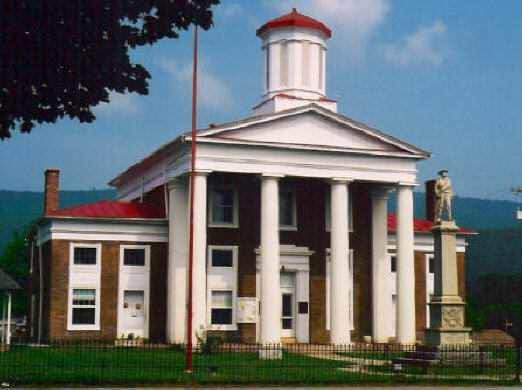 NEW CASTLE DISTRICT									POTTS MOUNTAIN DISTRICTRUSTY ZIMMERMAN, MEMBER								KATHI TOELKE, MEMBERCRAIG CITY DISTRICT									SIMMONSVILLE DISTRICTCASEY MCKENZIE, MEMBER								R. R. DAN COLLINS CRAIG CREEK DISTRICT									COUNTY ADMINISTRATOR		COUNTY OF CRAIGP.O. Box 308New Castle, Virginia  24127540-864-5010 Phone540-864-5590 FaxAGENDACRAIG  OF SUPERVISORSAPRIL 4TH, 2019 – 6:00 P.M.CRAIG COUNTY COURTHOUSEBUDGET WORK SESSION (5:00 pm) Continued from March 21st, Budget Work Session2019-2020 Budget Work SessionOPENING CEREMONIES (6:00 P.M.)Call to OrderInvocationPledge of Allegiance to the United States FlagREQUESTS TO POSTPONE, ADD TO OR CHANGE THE ORDER OF AGENDA ITEMSCONSENT ITEMS – (All matters listed under the consent items are considered by the Board to be routine and will be enacted by one Resolution in the form or forms listed below, if discussion is desired, that item will be removed from the consent items and will be considered separately) Minutes of March 7th, 2019 and March 21st, 2019 Claims and Warrants BRIEFINGSRay Varney, VDOT (Monthly Report and Resolution R19-23)Stephanie McGuffin, VITA/Robert Wrzosek, 911 Coordinator (Re: Resolution R19-26)Jim Cady, EMS Director (Re: Resolution R19-28)APPOINTMENTSConsider Resolution Ratifying Appointment of Kathlyn Means to the CPMT TeamNEW BUSINESS Consider Resolution Amending Funds FY 2018-2019 Budget for Misc. ItemsConsider Resolution Appropriating Funds from FY2019-2024 Secondary Six Year Plan with VDOT for Main Street Drainage ImprovementsConsider Approval of Joint Response to NRCS’ Request from Sponsors Concerning Land Rights Choice for Johns Creek Dam #1Consider Resolution for Temporary Closure of Greenway Trail for Color Run EventConsider Resolution Declaring 2000 Ford Expedition Surplus for Sheriff’s OfficeConsider Resolution Approving the Deployment Plan for Next Generation 911 PSAP/GIS Migration Proposal Consider Resolution Accepting Bid for Courthouse/DSS RenovationsConsider Resolution Establishing a Billing Policy for Craig County Emergency Medical Services Non-Transport ServicesINFORMATIONALTreasurer’s ReportCard from Parent Concerning VaccinesREPORTS AND INQUIRIES FROM THE BOARDHEAR THE PUBLICRECESS TO WORK SESSION2019-2020 Budget Work Session (if Needed)RECONVENE MEETINGADJOURN TO APRIL 18TH BUDGET WORK SESSION AT 5:30 PM